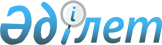 "2007 жылға арналған қалалық бюджет туралы" Көкшетау қалалық мәслихатының 2006 жылғы 13 желтоқсандағы N С-37/5 шешіміне өзгерістер мен толықтырулар енгізу туралы
					
			Күшін жойған
			
			
		
					Көкшетау қалалық мәслихатының 2007 жылғы 21 ақпандағы N С-38/7 шешімі. Көкшетау қаласының әділет басқармасында 2007 жылғы 27 ақпанда N 1-1-56 тіркелді. Күші жойылды - Ақмола облысы Көкшетау қалалық мәслихатының 2008 жылғы 15 қазандағы № 16/17 шешімімен      Ескерту. Күші жойылды - Ақмола облысы Көкшетау қалалық мәслихатының 2008.10.15 № 16/17 шешімімен 

      Қазақстан Республикасының 2001 жылғы 23 қаңтардағы N 148 "Қазақстан Республикасындағы жергілікті мемлекеттік 

басқару туралы" Заңының 6 бабы, 1 тармағының 1) тармақшасына және Қазақстан Республикасының 2004 жылғы 24 сәуірдегі N 548 Бюджеттік  кодексінің 91 бабы, 6 тармағының 4), 5) тармақшаларына сәйкес Көкшетау қалалық мәслихаты  ШЕШТІ: 

      1. "2007 жылға арналған қалалық бюджет туралы" Көкшетау қалалық мәслихатының 2006 жылғы 13 желтоқсандағы 

N С-37/5 шешіміне, Көкшетау қаласының әділет басқармасында 2006 жылдың 26 желтоқсанында N 1-1-54 болып тіркелген шешімдерге келесі өзгерістер енгізілсін: 

      1) 1 тармақтың 2 тармақшасында 

      "7 071 859" санын "7 477 027,9" санымен ауыстырылсын; 

      2) 1 тармақтың 3 тармақшасында 

      "-331 617" санын "-736 785,9" санымен ауыстырылсын; 

      3) 1 тармақтың 5 тармақшасында 

      "- 2 200" санын "42 800" санымен ауыстырылсын. 

      абзац келесі мазмұнмен толықтырылсын: 

      "қаржы активтерді алу - 45 000 мың теңге" 

      4) 1 тармақтың 6 тармақшасында 

      "-173 536" санын "-623 704,9" санымен ауыстырылсын; 

      5) 1 тармақтың 7 тармақшасында 

      "173 536" санын "623 704,9" санымен ауыстырылсын. 

      6) 5-1 тармақшасын келесі мазмұнмен толықтыру 

      "5-1. 2006 жылы бөлінген, пайдаланылмаған нысаналы трансферттерді 72 824,2 мың теңге сомасында, облыстық бюджетке қайтаруын қамтамасыз ету". 

      7) 15 тармақта "және қалалық тұрпаттағы поселкелер" 

алып тастау. 

      2. Осы шешімнің 1, 2 қосымшасына сәйкес 1, 2  қосымшасы жаңа редакцияда бекітілсін. 

      3. Осы шешімнің 3 қосымшасына сәйкес Көкшетау қалалық мәслихатының 2006 жылғы 13 желтоқсандағы N С-37/5 

"2007 жылға арналған қалалық бюджет туралы" шешімінің 5 қосымшасымен толықтырылсын. 

      4. Осы шешім Көкшетау қаласының әділет басқармасында мемлекеттік тіркеуден өткеннен кейін күшіне енеді және ресми түрде жарияланған кезден бастап қолданысқа енеді.        Үшінші шақырылған        Үшінші шақырылған 

      Көкшетау қалалық         Көкшетау қалалық 

      мәслихатының 38-ші       мәслихатының 

      кезекті сессияның        хатшысы 

      төрағасы         Қалалық мәслихаттың 

      38 сессиясының шешіміне 

      N С-38/7 21.02.2007г. қосымша 1 

      Қалалық мәслихаттың 

      "2007 жылға арналған 

      қалалық бюджет туралы" 

      2006 жылдың 13 желтоқсандағы 

      N С-37/5 шешіміне 1 қосымша Қалалық мәслихаттың 

      38 сессиясының шешіміне 

      N C-38/7 қосымша 2 

      Қалалық мәслихаттың 

      "2007 жылға арналған қалалық бюджет туралы" 

      2006 жылдың 13 желтоқсандағы 

      N С-37/5 шешіміне 2 қосымша  Бюджеттік инвестициялық жобаларды (бағдарламалар) іске асыруға бағытталған бюджеттік бағдарламаларды бөлумен 2007 жылға арналған қалалық бюджеттің дамыту бюджеттік бағдарламаларының тізімі Қалалық мәслихаттың 

      38 сессиясының шешіміне 

      N C-38/7 қосымша 3 

      Қалалық мәслихаттың 

      "2007 жылға арналған қалалық 

бюджет туралы" 

      2006 жылдың 13 желтоқсандағы 

      N С-37/5 шешіміне 5 қосымша  Бюджеттік қаржының қалғаны 
					© 2012. Қазақстан Республикасы Әділет министрлігінің «Қазақстан Республикасының Заңнама және құқықтық ақпарат институты» ШЖҚ РМК
				Санаптар Саныптар Санапна    Атауы Сома  I. Кіріс 6740242,0 1 Салықтық түсімдер 4609582,0 1 1 Табыс салығы 223500,0 2 Жеке табыс салығы 223500,0 1 3 Әлеуметтiк салық 2922909,0 1 Әлеуметтік салық 2922909,0 1 4 Меншiкке салынатын салықтар 291730,0 1 Мүлiкке салынатын салықтар 170462,0 3 Жер салығы 54113,0 4 Көлiк құралдарына салынатын салық 67015,0 5 Бірыңғай жер салығы 140,0 1 5 Тауарларға, жұмыстарға және қызметтер көрсетуге 

салынатын iшкi салықтар 1075613,0 2 Акциздер 996621,0 3 Табиғи және басқа ресурстарды пайдаланғаны үшiн түсетiн түсiмдер 38000,0 4 Кәсiпкерлiк және кәсiби қызметтi жүргiзгенi үшiн алынатын алымдар 40992,0 1 8 Заңдық мәнді іс-әрекеттерді жасағаны және (немесе) құжаттар бергені үшін оған уәкілеттігі бар мемлекеттік органдар немесе лауазымды адамдар алатын міндетті төлемдер 95830,0 1 Мемлекеттік баж 95830,0 2 Салықтық емес түсiмдер 49851,0 2 1 Мемлекет меншігінен 

түсетін түсімдер 2701,0 1 Мемлекеттік кәсіпорындардың таза кірісі бөлігіндегі түсімдер 66,0 5 Мемлекет меншігіндегі мүлікті жалға беруден түсетін кірістер 2635,0 2 2 Мемлекеттік бюджеттен қаржыландырылатын  мемлекеттік мекемелердің тауарларды (жұмыстарды, қызметтер көрсетуді) 

өткізуінен түсетін түсімдер 1200,0 1 Мемлекеттік бюджеттен қаржыландырылатын  мемлекеттік мекемелердің тауарларды (жұмыстарды, қызметтер көрсетуді) өткізуінен түсетін түсімдер 1200,0 2 3 Мемлекеттік бюджеттен қаржыландырылатын  мемлекеттік мекемелер ұйымдастыратын мемлекеттік сатып алуды өткізуден түсетін ақша түсімдері 850,0 1 Мемлекеттік бюджеттен қаржыландырылатын  мемлекеттік мекемелер ұйымдастыратын мемлекеттік сатып алу өткізуден түсетін ақша түсімдері 850,0 2 4 Мемлекеттік бюджеттен қаржыландырылатын, сондай-ақ Қазақстан Республикасы Ұлттық Банкінің бюджетінен (шығыстар сметасынан) ұсталатын және қаржыландырылатын мемлекеттік мекемелер салатын айыппұлдар, өсімпұлдар, санкциялар, өндіріп алулар 37900,0 1 Мемлекеттік бюджеттен қаржыландырылатын, сондай-ақ Қазақстан Республикасы Ұлттық Банкінің бюджетінен (шығыстар 

сметасынан) ұсталатын және қаржыландырылатын мемлекеттік мекемелер салатын айыппұлдар, өсімпұлдар, санкциялар, өндіріп алулар 37900,0 2 6 Басқа да салықтық емес түсiмдер 7200,0 1 Басқа да салықтық емес түсiмдер 7200,0 3 Негізгі капиталды сатудан түсетін түсімдер 224964,0 1 Жергілікті бюджеттен қаржыландырылатын мемлекеттік мекемелерге бекітілген мүлікті сатудан түсетін түсімдер 86564,0 1 Мемлекеттік мекемелерге бекітілген  мемлекеттік мүлікті сату 86564,0 3 Жердi және материалдық емес активтердi сату 138400,0 1 Жерді сату 137000,0 2 Материалдық емес активтерді сату  1400,0 4 Ресми трансферттерден түсетін түсімдер 1855845,0 2 Мемлекеттiк басқарудың жоғары тұрған органдарынан 

түсетiн трансферттер 1855845,0 2 Облыстық бюджеттен түсетiн трансферттер 1855845,0 Атқарымдық топ                 Шағ.топ             Бюджеттік бағдарламалардың әкімшісі Бағдарлама    Атауы Сома  

мың теңге Атқарымдық топ                 Шағ.топ             Бюджеттік бағдарламалардың әкімшісі Бағдарлама    Атауы Сома  

мың теңге 1 2 3 4 5 10 Атқарымдық топ                 Шағ.топ             Бюджеттік бағдарламалардың әкімшісі Бағдарлама    Атауы Сома  

мың теңге II. Шығыстар 7477027,9 1 Жалпы сипаттағы мемлекеттiк қызметтер  105411,0 1 Мемлекеттiк басқарудың жалпы функцияларын орындайтын өкiлдi, атқарушы және басқа органдар 62514,0 112 Аудан (облыстық маңызы бар қала) мәслихатының аппараты 9083,0 1 Аудан (облыстық маңызы бар қала) мәслихатының қызметін қамтамасыз ету 9083,0 122 Аудан (облыстық маңызы бар қала) әкімінің аппараты 42848,0 1 Аудан (облыстық маңызы бар қала) әкімінің қызметін қамтамасыз ету 42848,0 123 қаладағы аудан, аудандық маңызы бар қала, кент, аул(село), 

ауылдық (селолық) округ әкімінің аппараты 10583,0 1 қаладағы ауданның, аудандық маңызы бар қаланың, кенттің, ауылдың (селоның), ауылдық (селолық) округтің әкімі аппаратының қызметін қамтамасыз ету 10583,0 2 қаржылық қызмет 29650,0 452 Ауданның (облыстық маңызы бар қаланың) қаржы бөлімі 29650,0 1 қаржы бөлімінің қызметін қамтамасыз ету 17324,0 3 Салық салу мақсатында мүлікті бағалауды жүргізу 1210,0 4 Біржолғы талондарды беру жөніндегі жұмысты және біржолғы талондарды іске асырудан сомаларды жинаудың толықтығын қамтамасыз етуді ұйымдастыру 10816,0 11 Коммуналдық меншікке түскен мүлікті есепке алу, сақтау, бағалау және сату 300,0 5 Жоспарлау және статистикалық қызмет 13247,0 453 Ауданның (облыстық маңызы бар қаланың) экономика және бюджеттік жоспарлау бөлімі 13247,0 1 Экономика және бюджеттік жоспарлау бөлімніңі қызметін қамтамасыз ету 13247,0 2 қорғаныс 6018,0 1 әскери мұқтаждар 5396,0 122 Аудан (облыстық маңызы бар қала) әкімінің аппараты 5396,0 5 Жалпыға бірдей әскери міндетті атқару шеңберіндегі іс-шаралар 5396,0 2 Төтенше жағдайлар жөнiндегi жұмыстарды ұйымдастыру 622,0 122 Аудан (облыстық маңызы бар қала) әкімінің аппараты 622,0 6 Аудан (облыстық маңызы бар қала) ауқымындағы төтенше жағдайлардың алдын алу және оларды жою 622,0 3 қоғамдық тәртіп, қауіпсіздік, құқық, сот, қылмыстық-атқару қызметі 38897,0 1 құқық қорғау қызметi 38897,0 458 Ауданның (облыстық маңызы бар қаланың) тұрғын үй-коммуналдық шаруашылығы, жолаушылар 

көлігі және автомобиль жолдары бөлімі 38897,0 21 Елді мекендерде жол жүру қозғалысын реттеу бойынша жабдықтар мен құралдарды пайдалану 38897,0 4 Бiлiм беру 2016863,0 1 Мектепке дейiнгi тәрбие және оқыту 15873,0 464 Ауданның (облыстық маңызы бар қаланың) білім беру бөлімі 15873,0 9 Мектепке дейінгі тәрбие ұйымдарынің қызметін қамтамасыз ету 15873,0 2 Жалпы бастауыш, жалпы негізгі, жалпы орта бiлiм беру 1740938,0 464 Ауданның (облыстық маңызы бар қаланың) білім беру бөлімі 1740938,0 3 Жалпы білім беру 1646075,0 4 Орта білім беру жүйесін ақпараттандыру 4196,0 5 Ауданның (облыстық маңызы бар қаланың) мемлекеттiк бiлiм беру ұйымдары үшiн оқулықтармен оқу-әдiстемелiк кешендерді сатып алу және жеткiзу 22251,0 6 Балалар мен жас өспірімдер үшін қосымша білім беру 67918,0 7 Аудандық (қалалық) ауқымдағы мектеп олимпиадаларын және мектептен тыс іс-шараларды өткiзу 498,0 9 Білім беру саласындағы өзге де қызметтер 260052,0 464 Ауданның (облыстық маңызы бар қаланың) білім беру бөлімі 9855,0 1 Білім беру бөлімінің қызметін қамтамасыз ету 8806,0 116 Электрондық үкімет шеңберінде адами капиталды дамыту 1049,0 467 Ауданның (облыстық маңызы бар қаланың) құрылыс бөлімі 250197,0 2 Білім беру объектілерін дамыту 250197,0 6 әлеуметтiк көмек және әлеуметтiк қамсыздандыру 244855,0 2 әлеуметтiк көмек 192108,0 451 Ауданның (облыстық маңызы бар қаланың) жұмыспен қамту және әлеуметтік бағдарламалар бөлімі 192108,0 2 Еңбекпен қамту бағдарламасы 49927,0 5 Мемлекеттік атаулы әлеуметтік көмек  30000,0 6 Тұрғын үй көмегі 16310,0 7 Жергілікті өкілетті органдардың шешімі бойынша азаматтардың жекелеген топтарына әлеуметтік көмек 30824,0 10 үйден тәрбиеленіп оқытылатын мүгедек балаларды материалдық қамтамасыз ету 1060,0 14 Мұқтаж азаматтарға үйде әлеуметтiк көмек көрсету 27251,0 16 18 жасқа дейіні балаларға мемлекеттік жәрдемақылар 25000,0 17 Мүгедектерді оңалту жеке бағдарламасына сәйкес, мұқтаж мүгедектерді арнайы гигиеналық құралдармен қамтамасыз етуге, және ымдау тілі мамандарының, жеке көмекшілердің қызмет көрсету 11736,0 9 әлеуметтiк көмек және әлеуметтiк қамтамасыз ету салаларындағы өзге де қызметтер 52747,0 451 Ауданның (облыстық маңызы бар қаланың) жұмыспен қамту және әлеуметтік бағдарламалар бөлімі 52747,0 1 Жұмыспен қамту және әлеуметтік бағдарламалар бөлімінің қызметін қамтамасыз ету 36093,0 11 Жәрдемақыларды және басқа да әлеуметтік төлемдерді есептеу, төлеу мен жеткізу бойынша қызметтерге ақы төлеу  830,0 13 Белгіленген тұрғылықты жері жоқ тұлғаларды әлеуметтік бейімдеу 15824,0 7 Тұрғын үй-коммуналдық шаруашылық 1437886,7 1 Тұрғын үй шаруашылығы 944396,0 458 Ауданның (облыстық маңызы бар қаланың) тұрғын үй-коммуналдық шаруашылығы, жолаушылар 

көлігі және автомобиль жолдары бөлімі 53225,0 2 Мемлекеттiк қажеттiлiктер үшiн жер учаскелерiн алып қою, соның iшiнде сатып алу жолымен алып қою және осыған байланысты жылжымайтын мүлiктi иелiктен айыру 53225,0 467 Ауданның (облыстық маңызы бар қаланың)  құрылыс бөлімі 891171,0 3 Тұрғын үй салу 573171,0 4 Инженерлік коммуникациялық  инфрақұрылымды дамыту және жайластыру 318000,0 2 Коммуналдық шаруашылық 224757,0 123 қаладағы аудан, аудандық маңызы бар қала, кент, аул  (село), ауылдық (селолық) округ әкімінің аппараты 7692,0 14 Елді мекендерді сумен жабдықтауды ұйымдастыру 7692,0 458 Ауданның (облыстық маңызы бар қаланың) тұрғын үй-коммуналдық шаруашылығы, жолаушылар 

көлігі және автомобиль жолдары бөлімі 131510,0 12 Сумен жабдықтау және су бөлу жүйесінің қызмет етуі  71510,0 26 Ауданның (облыстық маңызы бар қаланың) коммуналдық меншігіндегі жылу жүйелерін қолдануды ұйымдастыру 60000,0 467 Ауданның (облыстық маңызы бар қаланың)  құрылыс бөлімі 85555,0 6 Сумен жабдықтау жүйесін дамыту 85555,0 3 Елді-мекендерді көркейту 268733,7 123 қаладағы аудан, аудандық маңызы бар қала, кент, аул  (село), ауылдық (селолық) округ әкімінің аппараты 11385,0 8 Елді мекендерде көшелерді жарықтандыру 754,0 9 Елді мекендердің санитариясын қамтамасыз ету 6239,0 11 Елді мекендерді абаттандыру мен көгалдандыру 4392,0 458 Ауданның (облыстық маңызы бар қаланың) тұрғын үй-коммуналдық шаруашылығы, жолаушылар 

көлігі және автомобиль жолдары бөлімі 257348,7 15 Елдi мекендердегі көшелердi жарықтандыру 11049,0 16 Елдi мекендердiң санитариясын қамтамасыз ету 72708,0 17 Жерлеу орындарын күтiп-ұстау және туысы жоқтарды жерлеу 2315,0 18 Елдi мекендердi абаттандыру және көгалдандыру 171276,7 8 Мәдениет, спорт, туризм және ақпараттық кеңістiк 1563603,0 1 Мәдениет саласындағы қызмет 176716,0 123 қаладағы аудан, аудандық маңызы бар қала, кент, аул  (село), ауылдық (селолық) округ әкімінің аппараты 14346,0 6 Жергілікті деңгейде мәдени-демалыс жұмыстарын қолдау 14346,0 455 Ауданның (облыстық маңызы бар қаланың) мәдениет және тілдерді дамыту бөлімі 162370,0 3 Мәдени-демалыс жұмысын қолдау 162370,0 2 Спорт 1317503,0 465 Ауданның (облыстық маңызы бар қаланың) денешынықтыру және спорт бөлімі 70305,0 5 ұлттық және бұқаралық спорт түрлерін дамыту 53000,0 6 Аудандық (облыстық маңызы бар қалалық)  деңгейде спорттық жарыстар өткiзу 8795,0 7 әртүрлi спорт түрлерi бойынша аудан (облыстық 

маңызы бар қала) 

құрама командаларының мүшелерiн дайындау және олардың облыстық спорт жарыстарына қатысуы 8510,0 467 Ауданның (облыстық маңызы бар қаланың)  құрылыс бөлімі 1247198,0 8 Дене шынықтыру және спорт объектілерін дамыту 1247198,0 3 Ақпараттық кеңiстiк 50172,0 455 Ауданның (облыстық маңызы бар қаланың) мәдениет және тілдерді дамыту бөлімі 36126,0 6 Аудандық (қалалық) кiтапханалардың жұмыс iстеуi 34974,0 7 Мемлекеттік тілді және Қазақстан халықтарының басқа да тілдерін дамыту 1152,0 456 Ауданның (облыстық маңызы бар қаланың) ішкі саясат бөлімі 14046,0 2 Бұқаралық ақпарат құралдары арқылы мемлекеттiк ақпарат саясатын жүргізу 14046,0 9 Мәдениет, спорт, туризм және ақпараттық кеңiстiктi ұйымдастыру жөнiндегi өзге де қызметтер 19212,0 455 Ауданның (облыстық маңызы бар қаланың) мәдениет және тілдерді дамыту бөлімі 7475,0 1 Мәдениет және тілдерді дамыту бөлімінің қызметін қамтамасыз ету 7475,0 456 Ауданның (облыстық маңызы бар қаланың) ішкі саясат бөлімі 8195,0 1 Ішкі саясат дамыту бөлімінің қызметін қамтамасыз ету  7638,0 3 Жастар саясаты саласындағы өңірлік бағдарламаларды iске асыру 557,0 465 Ауданның (облыстық маңызы бар қаланың) денешынықтыру және спорт бөлімі 3542,0 1 Денешынықтыру және спорт бөлімінің қызметін қамтамасыз ету 3542,0 10 Ауыл, су, орман, балық шаруашылығы, ерекше қорғалатын табиғи аумақтар, қоршаған ортаны және жануарлар дүниесін қорғау, жер қатынастары 25966,0 1 Ауыл шаруашылығы 4281,0 462 Ауданның (облыстық маңызы бар қаланың) ауыл шаруашылық бөлімі 4281,0 1 Ауыл шаруашылығы бөлімінің қызметін қамтамасыз ету 4281,0 6 Жер қатынастары 21685,0 463 Ауданның (облыстық маңызы бар қаланың)  жер қатынастары бөлімі 21685,0 1 Жер қатынастары бөлімінің қызметін қамтамасыз ету 9687,0 6 Аудандық маңызы бар қалалардың, кенттердiң, 

ауылдардың (селолардың), ауылдық (селолық) округтердiң шекарасын белгiлеу кезiнде жүргiзiлетiн жерге орналастыру 11998,0 11 өнеркәсіп, сәулет, қала құрылысы және құрылыс қызметі 18630,0 2 Сәулет, қала құрылысы және құрылыс қызметі 18630,0 467 Ауданның (облыстық маңызы бар қаланың)  құрылыс бөлімі 11401,0 1 құрылыс бөлімінің қызметін қамтамасыз ету 11401,0 468 Ауданның (облыстық маңызы бар қаланың) сәулет және қала құрылысы бөлімі 7229,0 1 қала құрылысы және сәулет бөлімінің қызметін қамтамасыз ету 7229,0 12 Көлiк және коммуникация 463955,0 1 Автомобиль көлiгi 463955,0 123 қаладағы аудан, аудандық маңызы бар қала, кент, аул (село), 

ауылдық (селолық) округ әкімінің аппараты 4120,0 13 Аудандық маңызы бар қалаларда, кенттерде, ауылдарда (селоларда), ауылдық (селолық), округтерде автомобиль жолдарының жұмыс істеуін қамтамасыз ету 4120,0 458 Ауданның (облыстық маңызы бар қаланың) тұрғын үй-коммуналдық шаруашылығы, жолаушылар 

көлігі және автомобиль жолдары бөлімі 459835,0 23 Автомобиль жолдарының жұмыс істеуін қамтамасыз ету 459835,0 13 Басқалар 142390,0 3 Кәсiпкерлiк қызметтi қолдау және бәсекелестікті қорғау 5581,0 469 Ауданның (облыстық маңызы бар қаланың) кәсіпкерлік бөлімі 5581,0 1 Кәсіпкерлік бөлімі қызметін қамтамасыз ету 4081,0 3 Кәсіпкерлік қызметті қолдау 1500,0 9 Басқалар 136809,0 452 Ауданның (облыстық маңызы бар қаланың) қаржы бөлімі 106253,0 12 Шұғыл шығындарға арналған ауданның (облыстық маңызы бар қаланың) жергілікті атқарушы органының резерві  105000,0 13 Табиғи және техногендік 

сипаттағы төтенше жағдайларды жою үшін ауданның (облыстық 

маңызы бар қаланың) жергілікті атқарушы органының төтенше резерві 1253,0 453 Ауданның (облыстық маңызы бар қаланың) экономика және бюджеттік жоспарлау  бөлімі 9600,0 3 Жергілікті бюджеттік инвестициялық жобалардың (бағдарламалардың) техникалық-экономикалық негіздемелерін әзірлеу және оған сараптама жүргізу 9600,0 458 Ауданның (облыстық маңызы бар қаланың) тұрғын үй-коммуналдық шаруашылығы, жолаушылар 

көлігі және автомобиль жолдары бөлімі 20956,0 1 Тұрғын үй-коммуналдық шаруашылығы, жолаушылар 

көлігі және автомобиль жолдары бөлімінің қызметін қамтамасыз ету 20956,0 15 Ресми трансферттер 1412553,2 1 Ресми трансферттер 1412553,2 452 Ауданның (облыстық маңызы бар қаланың)  қаржы бөлімі 1412553,2 6 Нысаналы трансферттердi қайтару 160942,2 7 Бюджеттік алулар 1251611,0 Санаптар    Саныптар Санапна    III. Операциялық сальдо (I-II) -736785,9 VI. Таза бюджеттік несие беру: -155881,0 бюджеттік несиелер; 0,0 0 5 1 1 бюджеттік несиені өтеу; 155881,0 V. қаржы активтерімен жасалатын операциялар сальдосы: 42800,0 қаржы активтерін алу; 45000,0 0 6 1 1 мемлекеттің қаржы активтерін сатудан түскен түсімдер 2200,0 13 Басқалар 45000,0 9 Басқалар 45000,0 452 Ауданның (облыстық маңызы бар қаланың) қаржы бөлімі 45000,0 14 Заңды тұлғалардың жарғылық капиталын қалыптастыру немесе ұлғайту 45000,0 VI. Бюджет тапшылығы (профицит) (III-Iә-ә) -623704,9 VII. Бюджет тапшылығын қаржыландыру (профицитті пайдалану) 623704,9 0 7 1 2 Түсімдер өтеу 260000,0 16 қарыздарды өтеу 551821,0 1 қарыздарды өтеу 551821,0 452 Ауданның (облыстық маңызы бар қаланың)  қаржы бөлімі 551821,0 9 Жергілікті атқарушы органдардың борышын өтеу 551821,0 0 8 Бюджеттік қаржы тарының қозғалысы 915525,9 1 Бюджет қаражаты қалдықтары 915532,7 1 Бюджет қаражатының бос қалдықтары 915532,7 2 Есепті кезең соңындағы бюджет қаражатының қалдықтары 6,8 Атқарымдық топ    Шағ.топ             Бюджетттік бағдарламалардың әкімшісі   Бағдарлама  Атауы Атқарымдық топ    Шағ.топ             Бюджетттік бағдарламалардың әкімшісі   Бағдарлама  Атауы 1 2 3 4 5 Атқарымдық топ    Шағ.топ             Бюджетттік бағдарламалардың әкімшісі   Бағдарлама  Атауы Инвестициялық жобалары 4 Бiлiм беру 2 Жалпы бастауыш, жалпы негізгі, жалпы орта бiлiм беру 464 Ауданның (облыстық маңызы бар қаланың) білім беру бөлімі 4 Орта білім беру жүйесін ақпараттандыру 9 Білім беру саласындағы өзге де қызметтер 464 Ауданның (облыстық маңызы бар қаланың) білім беру бөлімі 116 Электрондық үкімет шеңберінде адами капиталды дамыту 467 Ауданның (облыстық маңызы бар қаланың) құрылыс бөлімі 2 Білім беру объектілерін дамыту 7 Тұрғын үй-коммуналдық шаруашылық 1 Тұрғын үй шаруашылығы 467 Ауданның (облыстық маңызы бар қаланың) құрылыс бөлімі 3 Тұрғын үй салу 4 Инженерлік коммуникациялық  инфрақұрылымды дамыту және жайластыру 2 Коммуналдық шаруашылық 467 Ауданның (облыстық маңызы бар қаланың) құрылыс бөлімі 6 Сумен жабдықтау жүйесін дамыту 8 Мәдениет, спорт, туризм және ақпараттық кеңістiк 2 Спорт 467 Ауданның (облыстық маңызы бар қаланың)  құрылыс бөлімі 8 Дене шынықтыру және спорт объектілерін дамыту 13 Басқалар 9 Басқалар 452 Ауданның (облыстық маңызы бар қаланың) қаржы бөлімі 14 Заңды тұлғалардың жарғылық капиталын қалыптастыру немесе ұлғайту Атқарымдық топ Шағ.топ       Мекеме     Бағдарлама    Атауы Сома   1 2 3 4 5 7 Барлығы: 377344,7 2 қорғаныс 622 2 Төтенше жағдайлар жөнiндегi жұмыстарды ұйымдастыру 622 122 Аудан (облыстық маңызы бар қала) әкімінің аппараты 622 6 Аудан (облыстық маңызы бар қала) ауқымындағы төтенше жағдайлардың алдын алу және оларды жою 622 7 Тұрғын үй-коммуналдық шаруашылық 331722,7 1 Тұрғын үй шаруашылығы 173635 467 Ауданның (облыстық маңызы бар қаланың) 

құрылыс бөлімі 173635 3 Тұрғын үй салу 173635 2 Коммуналдық шаруашылық 110000 458 Ауданның (облыстық маңызы бар қаланың) 

тұрғын үй-коммуналдық шаруашылығы, жолаушылар көлігі және автомобиль жолдары бөлімі 110000 12 Сумен жабдықтау және су бөлу жүйесінің қызмет етуі  50000 26 Ауданның (облыстық маңызы бар қаланың) 

коммуналдық меншігіндегі жылу жүйелерін қолдануды ұйымдастыру 60000 3 Елді-мекендерді көркейту 48087,7 458 Ауданның (облыстық маңызы бар қаланың) тұрғын үй-коммуналдық шаруашылығы, жолаушылар көлігі және автомобиль жолдары бөлімі 48087,7 16 Елдi мекендердiң санитариясын қамтамасыз ету 8000 18 Елдi мекендердi абаттандыру және көгалдандыру 40087,7 13 Басқалар 45000 9 Басқалар 45000 452 Ауданның (облыстық маңызы бар қаланың) 

қаржы бөлімі 45000 14 Заңды тұлғалардың жарғылық капиталын қалыптастыру немесе ұлғайту 45000 